                                                                 О Т Ч Е ТНаименование спортивного  мероприятия.  Лично-командное первенство по гиревому спорту  МР Ишимбайский район РБ среди школьников  , посвященный  70-летию Победы в ВОВ и 75-летию основания г. Ишимбая.                                                                                                                   Дата проведения :  Начало соревнования:    10.00чМесто проведения : МБОУ СОШ с. Петровское. Спортзал.Количество участников : Занятые места. 1-место команда СОШ с. Петровское. 2-место команда СОШ с. Новоаптиково. 3- место команда СОШс. Кузян.    .Общее построение.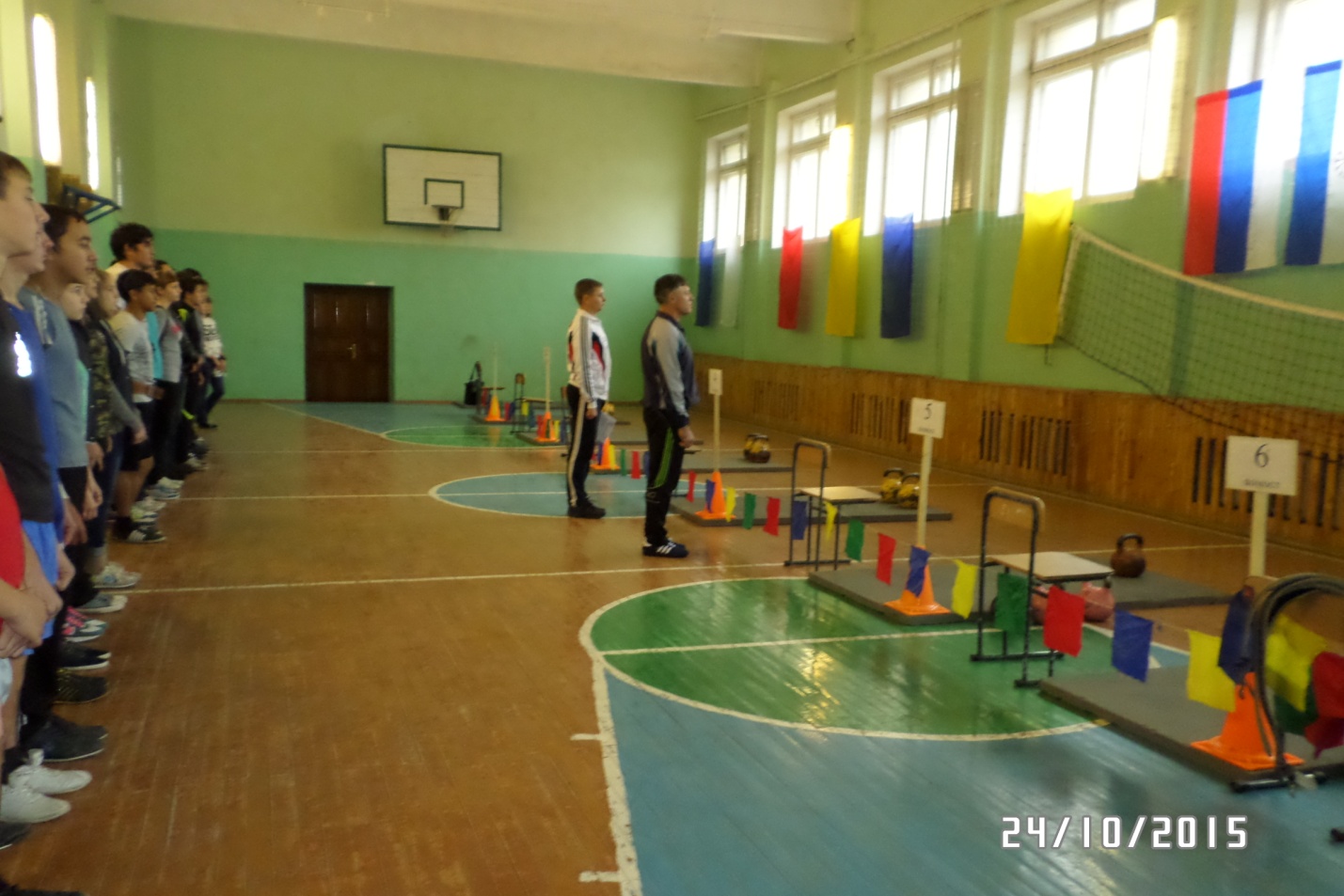 Упражнение «толчок».                                  Упражнение «рывок»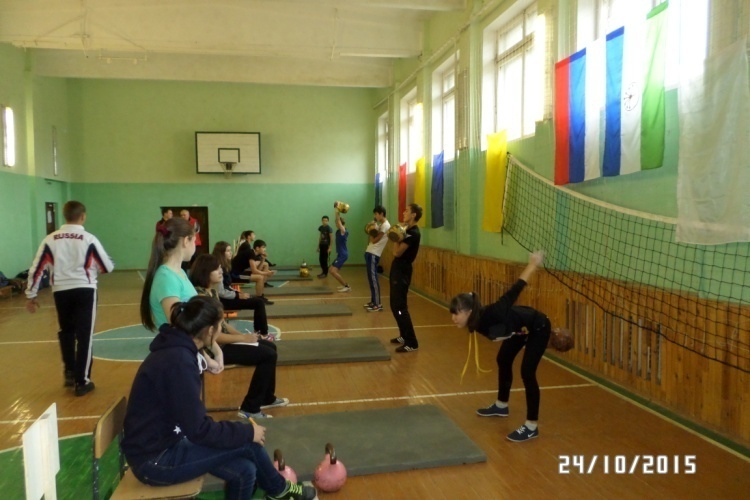 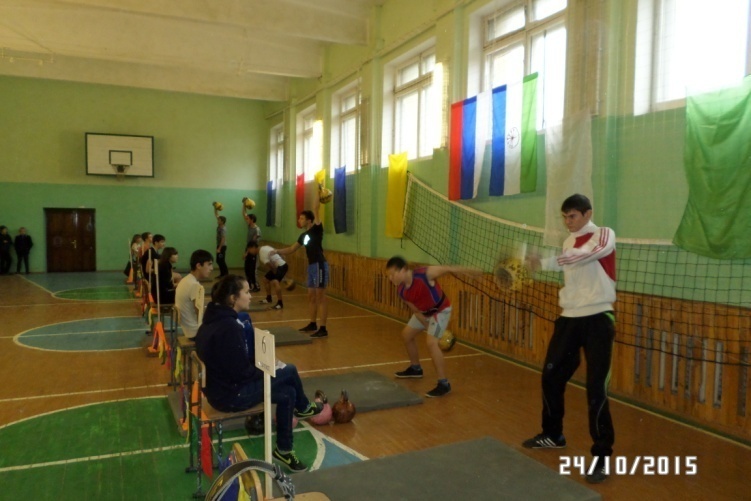 Награждение призеров и победителей.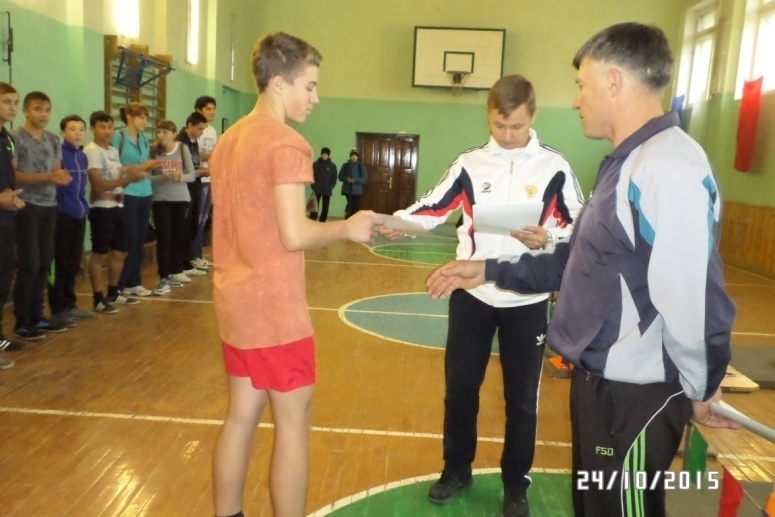 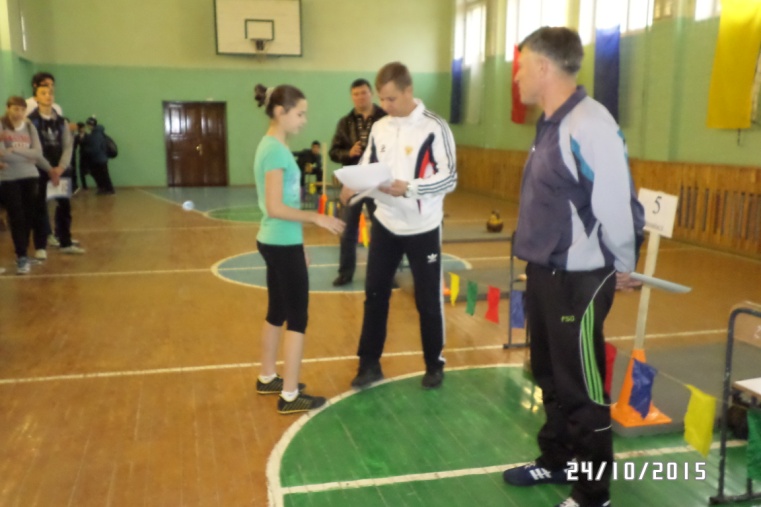 Команда СОШ с. Петровское.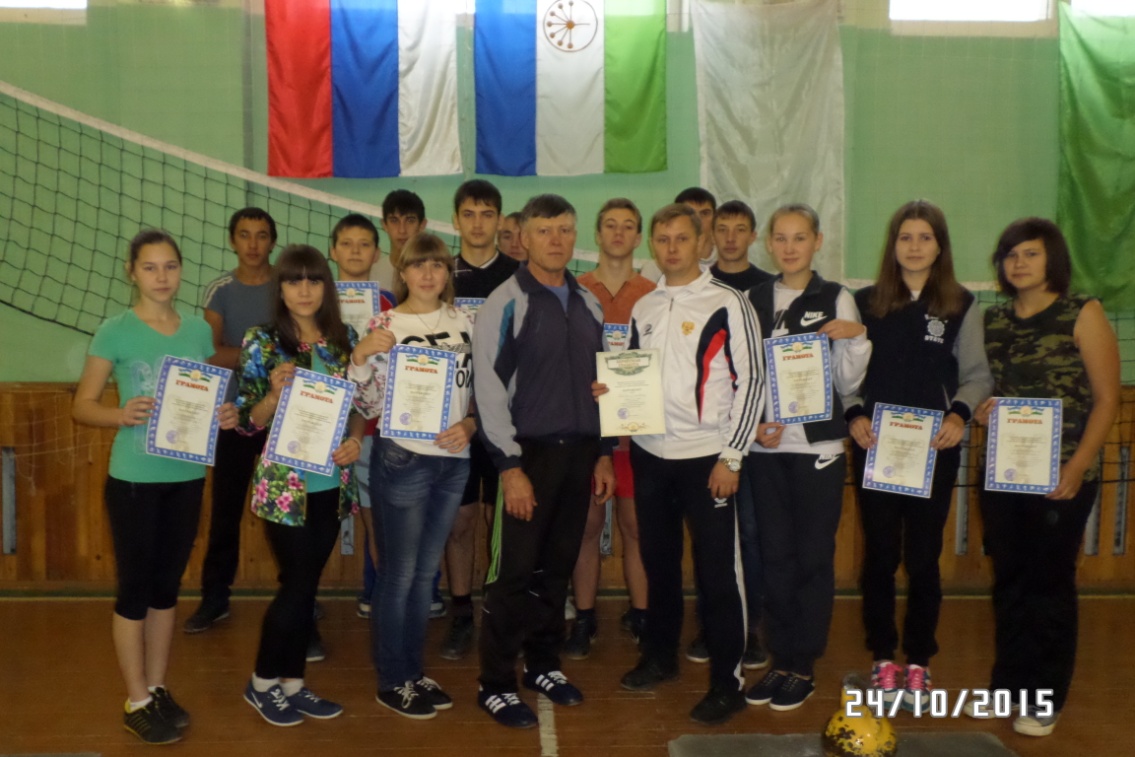 Отчет составил Жуков Н. А.